西吉县应急管理指挥部办公室文件西应指办发﹝2020﹞1 号关于做好2019-2020年冬春救助衣被发放工作的通知各乡（镇）人民政府：根据《自治区应急管理厅办公室关于做好2019-2020年冬春救助衣被发放工作的通知》（宁应急办发〔2020〕2号）精神，为进一步做好全县受灾群众的基本生活保障工作，确保受灾群众安全温暖过冬，经请示县人民政府同意，现将2019-2020年冬春救助救灾棉大衣2416件和棉被2174件予以下发，并就有关事项通知如下：发放对象2019年受灾特困群众，优先考虑受灾户中的低保户、散居五保户和残疾人家庭等特殊困难人员。发放时间2020年1月20日前将物资发放到困难群众手中。发放要求各乡镇人民政府要高度重视物资发放工作，严格按照《宁夏回族自治区区级救灾物资管理办法》及发放通知要求，坚持公开透明的原则，制定发放方案，明细物资发放程序和办法，建立发放表册，做好发放登记工作。县应急管理局将会同纪委监委、审计局、粮食储备局等部门成立发放监督小组，对发放工作进行全程监督检查，确保应急物资及时发放到困难群众手中，把好事办好、把实事办实。请各乡镇于2月3日前将物资发放情况报县应急管理局汇总。附：2019-2020年冬春救助救灾物资分配表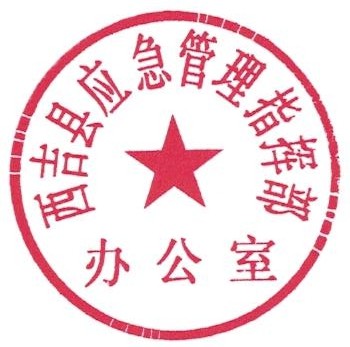  西吉县应急管理指挥部办公室                         2020年1月13日 抄 送：县委书记王学军，政府县长杨生俊,县应急管理指挥部总指挥、各副总指挥,县财政局。西吉县应急管理指挥部办公室      2020年1月13日印发附件：2019-2020年冬春救助救灾物资分配表序号乡镇农业人口（人）分配数量分配数量备注序号乡镇农业人口（人）棉大衣棉被备注1吉强镇268501661542兴隆镇475771651303平峰镇215381651304将台堡镇275401201105新营乡311311201106红耀乡100031201107田坪乡118701201108马建乡219871201109震湖乡2000212011010兴平乡2546812011011西滩乡1580512011012王民乡1330312011013什字乡2602012011014马莲乡2276412011015硝河乡2077012011016偏城乡3016612011017沙沟乡1743812011018白崖乡1339012011019火石寨乡14363120110合计41798524162174